ZelleBau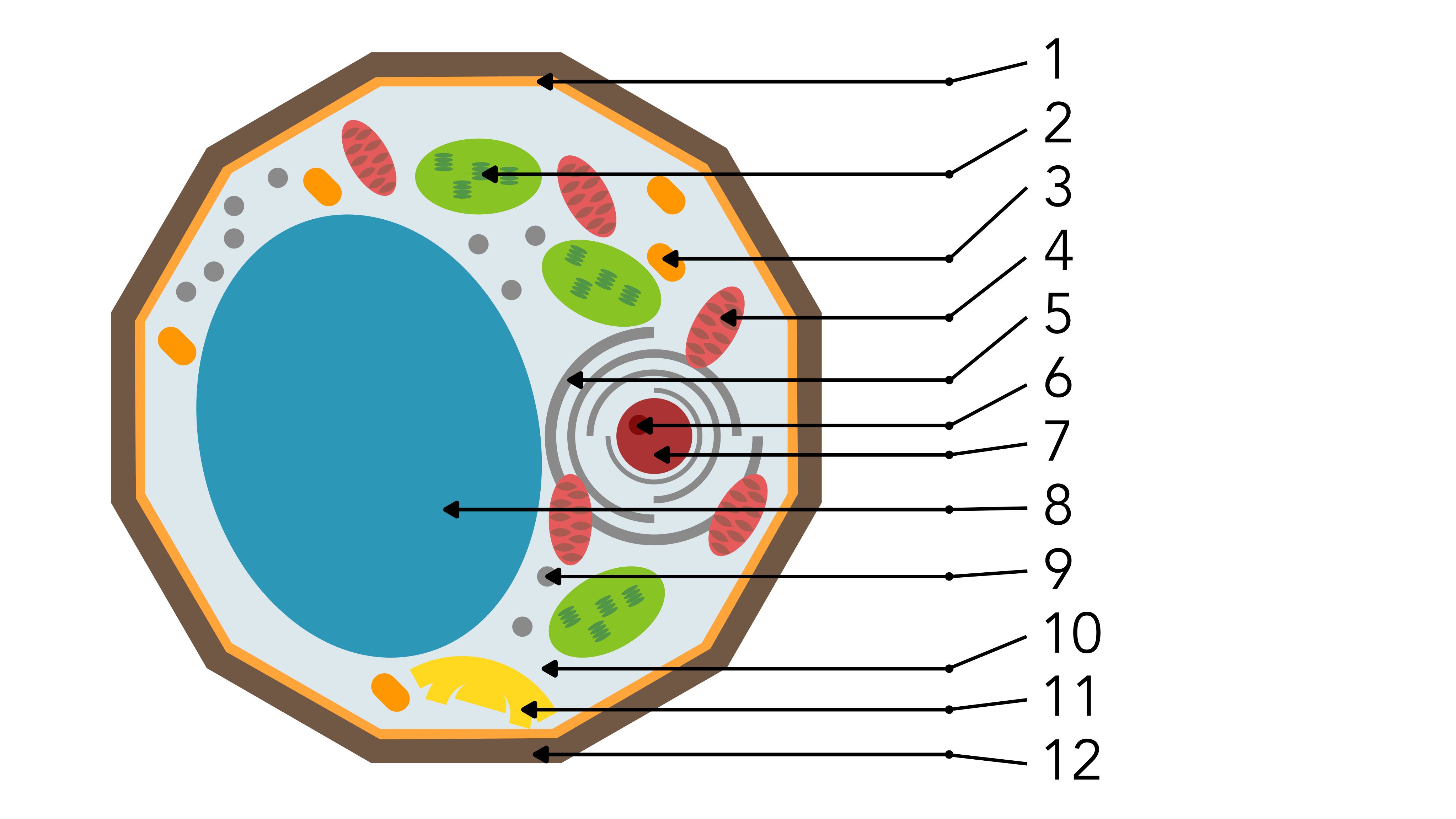 FunktionZellmembran; Bildung Kompartimente, selektiver Stoffaustausch (intra- und extrazellulärer Raum)Chloroplast; PhotosyntheseChromoplast; Farbgebung von Zellen z. B.: rot oder gelbMitochondrium; EnergiegewinnungEndoplasmatisches RetikulumRaues (mit Ribosomen besetzt); Ort der Translation, SpeicherungGlattes (ohne Ribosomen); EntgiftungNucleolus; Synthese von RibosomenNucleus; Speicherung des ErbmaterialsVakuole; Speicherung von Wasser und NährstoffenRibosomen; ProteinbiosyntheseCytoplasma; TransportmediumGolgiapperat; Ausprägung von VesikelnZellwand; Schutz und Stabilität